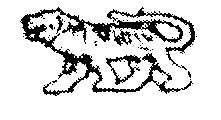 АДМИНИСТРАЦИЯ  ГРИГОРЬЕВСКОГО  СЕЛЬСКОГО  ПОСЕЛЕНИЯМИХАЙЛОВСКОГО  МУНИЦИПАЛЬНОГО   РАЙОНАПРИМОРСКОГО    КРАЯПОСТАНОВЛЕНИЕ  01  августа  2013г.                                 с. Григорьевка                                                    №  66Об утверждении порядка ремонта и содержания автомобильных дорог общего пользования местного значения Григорьевского сельского поселенияВ соответствии с Федеральными законами от 06.10.2003 N 131-ФЗ «Об общих принципах организации местного самоуправления в Российской Федерации», от 10.12.1995 N 196-ФЗ «О безопасности дорожного движения», от 8 ноября 2007 года № 257-ФЗ «Об автомобильных дорогах и о дорожной деятельности в Российской Федерации и о внесении изменений в отдельные законодательные акты Российской Федерации», на основании Устава Григорьевского сельского поселения, администрация Григорьевского сельского поселенияПОСТАНОВЛЯЕТ:Утвердить прилагаемый порядок содержания и ремонта автомобильных дорог общего пользования местного значения Григорьевского  сельского поселения согласно приложению.Обнародовать настоящее постановление в местах, установленных Уставом Григорьевского сельского поселения.Настоящее  постановление  вступает в силу со дня его официального обнародования.Контроль за исполнением настоящего постановления оставляю за собой.Глава Григорьевского сельского поселенияглава администрации поселения                                                                            А.С. ДрёминУТВЕРЖДЕНОпостановлением администрацииГригорьевского сельского поселения                                                                                                                                                                                                                                                                                                                           от  01.08.2013г.  № 66      ПОРЯДОКСОДЕРЖАНИЯ И РЕМОНТА АВТОМОБИЛЬНЫХ ДОРОГОБЩЕГО ПОЛЬЗОВАНИЯ МЕСТНОГО ЗНАЧЕНИЯГРИГОРЬЕВСКОГО СЕЛЬСКОГО ПОСЕЛЕНИЯГЛАВА  1.I. Общие положения1.1.Настоящий порядок содержания и ремонта автомобильных дорог общего пользованияместного значения Григорьевскогосельского поселения (далее - Порядок) разработан в соответствии со статьями 17, 18 Федерального закона от 8 ноября 2007 г. N 257-ФЗ "Об автомобильных дорогах и о дорожной деятельности в Российской Федерации и о внесении изменений в отдельные законодательные акты Российской Федерации»и определяет принципы организации деятельности администрации Григорьевского сельского поселения в дорожной деятельности:по поддержанию надлежащего технического состояния автомобильных дорог общего пользования местного значения Григорьевского сельского поселения (далее –местные автомобильные дороги), оценке их технического состояния, а также по организации и обеспечению безопасности дорожного движения (далее - работы по содержанию автомобильных дорог);по восстановлению транспортно-эксплуатационных характеристик местных автомобильных дорог, при выполнении которых не затрагиваются конструктивные и иные характеристики надежности и безопасности автомобильных дорог (далее - работы по ремонту автомобильных дорог).1.2.Автомобильными дорогами общего пользования местного значения поселения являются автомобильные дороги общего пользования в границах населенного пункта поселения, за исключением автомобильных дорог федерального, регионального или межмуниципального значения.1.3.Для целей настоящего Порядка понятия используются в понятиях и значениях, определенные Федеральным законом от 08.11.2007 № 57-ФЗ «Об автомобильных дорогах и о дорожной деятельности в Российской Федерации» и о внесении изменений в отдельные законодательные акты Российской Федерации».II. Осуществление дорожной деятельности2.1.Осуществление дорожной деятельности в отношении местных автомобильных дорог обеспечивается администрацией Григорьевского сельского поселения (далее – администрация поселения) в лице главы администрации Григорьевского сельского поселения (далее – глава администрации).2.2.К полномочиям администрации поселения в области использования местных автомобильных дорог и осуществления дорожной деятельности относятся:1)осуществление контроля за обеспечением сохранности местных автомобильных дорог;2) разработка основных направлений инвестиционной политики в области развития местных автомобильных дорог;3) принятие решений об использовании на платной основе местных автомобильных дорог общего пользования и о прекращении такого использования;4) определение методики расчета и максимального размера платы за проезд транспортных средств по платным местным автомобильным дорогам общего пользования;5) утверждение перечня местных автомобильных дорог общего пользования, перечня местных автомобильных дорог необщего пользования;6) осуществление дорожной деятельности в отношении местных автомобильных дорог;7) определение размера вреда, причиняемого транспортными средствами, осуществляющими перевозки тяжеловесных грузов, при движении по местным автомобильным дорогам общего пользования;8)установление стоимости и перечня услуг по присоединению объектов дорожного сервиса к местным автомобильным дорогам общего пользования;9) использование автомобильных дорог при организации и проведении мероприятий по гражданской обороне, мобилизационной подготовке в соответствии с законодательством Российской Федерации, ликвидация последствий чрезвычайных ситуаций на автомобильных дорогах в соответствии с законодательством Российской Федерации в области защиты населения и территорий от чрезвычайных ситуаций;10) информационное обеспечение пользователей местными автомобильными дорогами общего пользования;11) утверждение нормативов финансовых затрат на капитальный ремонт, ремонт, содержание местных автомобильных дорог и правил расчета размера ассигнований местного бюджета на указанные цели;12) осуществление иных полномочий, отнесенных законодательством Российской Федерации, Волгоградской области к полномочиям органов местного самоуправления.III. Учет автомобильных дорог.3.1.Учет местных автомобильных дорог на территории Григорьевского сельского поселения осуществляет администрация поселения.3.2.Постановлением главы администрации по представлению администрации поселения устанавливаются перечень и идентификационные номера местных автомобильных дорог на территории Григорьевского сельского поселения.Идентификационные номера местных автомобильных дорог присваиваются в соответствии с «Правилами присвоения автомобильным дорогам идентификационных номеров», утвержденными приказом Минтранса РФ от 07.02.2007 N 16.3.3.Администрация поселения ежегодно формирует муниципальный заказ на ремонт и содержание автомобильных дорог общего пользования местного значения.IV. Проектирование, строительство, реконструкция и капитальный ремонт автомобильных дорог местного значения.4.1.Проектирование, строительство, реконструкция и капитальный ремонт местных автомобильных дорог на территории Григорьевскогосельского поселения осуществляется в соответствии с Градостроительным кодексом РФ и Федеральным законом от 08.11.2007 N 257-ФЗ “Об автомобильных дорогах и о дорожной деятельности в Российской Федерации и о внесении изменений в отдельные законодательные акты Российской Федерации” (с изменениями).4.2.При проведении работ по капитальному ремонту, ремонту и содержанию местных автомобильных дорог выполняются работы в соответствии с классификацией работ, утвержденной приказом Минтранса РФ от 12.11.2007 г. N 160.4.3.В случае реконструкции, капитального ремонта местных автомобильных дорог администрация поселения информирует пользователей автомобильными дорогами о сроках ремонта и возможных путях объезда.ГЛАВА  2.I. Содержание и ремонт автомобильных дорог (общие положения).1.1.Содержание местных автомобильных дорог осуществляется в соответствии с требованиями технических регламентов в целях поддержания бесперебойного движения транспортных средств по автомобильным дорогам и безопасных условий такого движения, а также обеспечения сохранности автомобильных дорог.1.2.Ремонт местных автомобильных дорог осуществляется в случае несоответствия их транспортно-эксплуатационных характеристик установленным нормативно-техническим требованиям.1.3.Ремонт местных автомобильных дорог осуществляется в соответствии с требованиями технических регламентов в целях поддержания бесперебойного движения транспортных средств по автомобильным дорогам и безопасных условий такого движения, а также обеспечения сохранности автомобильных дорог.1.4.Порядок содержания и ремонта местных автомобильных дорог устанавливается нормативными правовыми актами Российской Федерации, нормативными правовыми актами Приморского края и органами местного самоуправления Григорьевского сельского поселения.1.5.Классификация работ по содержанию и по ремонту местных автомобильных дорог устанавливается федеральным органом исполнительной власти, осуществляющим функции по выработке государственной политики и нормативно-правовому регулированию в сфере дорожного хозяйства.1.6.В случае ремонта местных автомобильных дорог администрация информирует пользователей автомобильными дорогами о сроках такого ремонта и возможных путях объезда.1.7.В целях содержания и ремонта местных автомобильных дорог постановлением главы администрации  устанавливаются нормативы финансовых затрат на их содержание и ремонт (далее – норматив финансирования).1.7.1.Норматив финансирования рассчитывается по различным категориям местных автомобильных дорог и определяется в виде фиксированной суммы денежных средств на один квадратный километр дороги.1.7.2.Глава администрации  вправе устанавливать дополнительные параметры дифференциации (помимо категории дороги) и, соответственно, размеры норматива финансирования местных автомобильных дорог.1.7.3.Нормативы финансирования местных автомобильных дорог подлежат ежегодной корректировке.1.8.Администрация в лице главы  администрации и (или) муниципальных учреждений, организует содержание и ремонт местных автомобильных дорог посредством размещения муниципального заказа.1.9.Контроль за содержанием и ремонтом местных автомобильных дорог на территории Григорьевскогосельского поселения осуществляют:-     администрация поселения в лице уполномоченных органов.II. Содержание и ремонт автомобильных дорог (мероприятия).1.Содержание и ремонт местных автомобильных дорог (далее - автомобильные дороги) обеспечиваются следующими мероприятиями:- оценка технического состояния автомобильных дорог;- обследование автомобильных дорог;- проектирование содержания и ремонта автомобильных дорог;- проведение работ по содержанию и ремонту автомобильных дорог;- приём работ по содержанию и ремонту автомобильных дорог;- охрана окружающей среды. 2. Оценка технического состояния автомобильных дорог.2.1.Оценка технического состояния автомобильных дорог и их диагностика проводятся в целях получения полной, объективной и достоверной информации о транспортно-эксплуатационном состоянии дорог, условиях их работы и степени соответствия их фактических потребительских свойств, параметров и характеристик требованиям, определенным государственными стандартами, техническими регламентами, нормативными актами Министерства транспорта Российской Федерации, а также нормативными актами Приморского края.2.2.Оценку технического состояния автомобильных дорог и их диагностику проводят подрядные организации, определенные в соответствии с требованиями Федерального закона от 21 июля 2005 года N 94-ФЗ "О размещении заказов на поставки товаров, выполнение работ, оказание услуг для государственных и муниципальных нужд".2.3.Подготовку заявки на размещение заказа на право заключения муниципального контракта на выполнение работ по оценке технического состояния автомобильных дорог и их диагностике осуществляет администрация поселения.2.4.Планирование содержания и ремонта автомобильных дорог осуществляется по результатам оценки технического состояния и диагностики автомобильных дорог в соответствии с проектами организации дорожного движения, а также с учетом анализа аварийности и результатами обследования автомобильных дорог.3. Обследование автомобильных дорог.       3.1.Обследование автомобильных  дорог осуществляется комиссией, назначаемой постановлением  администрации Григорьевского сельского поселения, в составе представителей администрации поселения, Государственной инспекции безопасности дорожного движения (по согласованию), организации, выполняющей работы по содержанию и (или) ремонту автомобильных дорог согласно муниципальным контрактам (договорам), в соответствии с установленными требованиями, путем визуального осмотра. Сезонные осмотры (визуальные осмотры автомобильных дорог) организуются дважды в год - в начале осеннего и в конце весеннего сезонов (весенний и осенний осмотры) в соответствии с нормативными документами («Правила диагностики и оценки состояния автомобильных дорог. Основные положения. ОДН 218.006-2002», утвержденные распоряжением Министерства транспорта Российской Федерации от 03.10.2002 N ИС-840-р и «Методические рекомендации по ремонту и содержанию автомобильных дорог общего пользования», принятые и введенные в действие письмом Федерального дорожного агентства от 17.03.2004 № ОС-28/1270-ис).3.2.В ходе визуального осмотра автомобильных дорог определяются: -   состояние полосы отвода, земляного полотна и водоотвода; -   состояние покрытия проезжей части, его дефекты;-   состояние искусственных дорожных сооружений;-   состояние элементов обустройства автомобильных дорог.3.3.По результатам визуального осмотра комиссией выявляются участки автомобильных дорог, не отвечающие нормативным требованиям к их транспортно-эксплуатационному состоянию, и определяются виды и состав основных работ и мероприятий по содержанию и ремонту автомобильных дорог с целью повышения их транспортно-эксплуатационного состояния до требуемого уровня.3.4.Результаты визуального осмотра оформляются актом обследования, в котором отражаются выявленные недостатки автомобильной дороги и предложения комиссии по их устранению с указанием необходимых мероприятий.3.5.Акты обследований утверждаются главой администрации, который на их основании планирует виды работ по содержанию и ремонту автомобильных дорог, а также определяет объемы и очередность их выполнения.3.6.При невозможности визуальной оценки отдельных параметров состояния автомобильной дороги (прочность дорожной одежды и покрытия, шероховатость и коэффициент сцепления колеса с покрытием, состояние мостов, эстакад и путепроводов) может проводиться диагностика автомобильных дорог, обследование искусственных сооружений специализированными организациями.4. Проектирование и планирование содержания и ремонта автомобильных дорог местного значения.4.1.Состав и виды работ по содержанию и ремонту автомобильных дорог устанавливаются в соответствии с классификацией работ по содержанию и ремонту автомобильных дорог общего пользования, периодичностью проведения видов работ по содержанию автомобильных дорог и входящих в их состав дорожных сооружений, межремонтными сроками проведения ремонта автомобильных дорог.4.2.По итогам рассмотрения материалов обследования местных автомобильных дорог администрация поселения:- разрабатывает план проектно-изыскательских работ на год;-  подготавливает технические задания на разработку проектно-сметной документации на ремонт местных автомобильных дорог (участков местных автомобильных дорог).4.3.Разработка и утверждение технических заданий на проектирование содержания и ремонта местных автомобильных дорог осуществляются администрацией Григорьевского сельского поселения.4.4.Администрация сельского поселения организует разработку проектно-сметной документации.4.5.Для проведения работ по ремонту местных автомобильных дорог разрабатывается проектно-сметная документация в порядке, устанавливаемом Правительством Российской Федерации. На выполнение работ по содержанию проектно-сметная документация не разрабатывается.4.6.Администрация поселения осуществляет проверку предпроектной и проектной документации, которая оценивается по критериям эффективности технических, экономических и технологических решений. Кроме того, проектная документация оценивается по составу разделов и их содержанию в соответствии с требованиями, установленными Правительством Российской Федерации.4.7.В целях разработки проектов или сметных расчетов на содержание и ремонт автомобильных дорог привлекаются подрядные организации, определенные в соответствии с требованиями Федерального закона от 21 июля 2005 года N 94-ФЗ "О размещении заказов на поставки товаров, выполнение работ, оказание услуг для государственных и муниципальных нужд". Подготовку заявки на размещение заказа на право заключения муниципального контракта на разработку проекта или сметного расчета ремонта автомобильной дороги осуществляет администрация Григорьевского сельского поселения.4.8.При разработке сметных расчетов на содержание автомобильных дорог должны учитываться следующие приоритеты:проведение работ, влияющих на безопасность дорожного движения, в том числе по восстановлению и замене элементов удерживающих ограждений, дорожных знаков, уборке посторонних предметов с проезжей части, уборке снега и борьбе с зимней скользкостью, ямочному ремонту покрытий;проведение работ, влияющих на срок службы элементов автомобильной дороги и входящих в ее состав дорожных сооружений, в том числе по восстановлению обочин, откосов земляного полотна, элементов водоотвода, приведению полосы отвода автомобильной дороги в нормативное состояние.4.9.Утвержденные администрацией поселения проекты или сметные расчеты являются основанием для формирования ежегодных планов проведения работ по содержанию и ремонту автомобильных дорог.4.10.Планирование содержания и ремонта автомобильных дорог осуществляется администрацией поселения в пределах бюджетных ассигнований в соответствии с решениями муниципального комитета Григорьевского сельского поселения, целевыми программами. 4.11.Планирование работ по содержанию и ремонту автомобильных дорог должно обеспечивать:своевременный и качественный ремонт в заданных объемах и натуральных показателях;повышение технико-эксплуатационного состояния автомобильных дорог и безопасности дорожного движения;эффективное использование необходимых для выполнения работ материальных, трудовых и денежных ресурсов;применение современных технологий при выполнении работ, совершенствование организации и управления дорожными работами.5. Содержание автомобильных дорог5.1.Порядок содержания автомобильных дорог определяется нормативными актами Министерства транспорта Российской Федерации и методическими указаниями федерального органа исполнительной власти, осуществляющего функции по оказанию государственных услуг и управлению государственным имуществом в сфере дорожного хозяйства, и настоящим Порядком.5.2.Содержание автомобильных дорог выполняется подрядными организациями на основании заключенных муниципальных контрактов в соответствии с требованиями Федерального закона от 21 июля 2005 года N 94-ФЗ "О размещении заказов на поставки товаров, выполнение работ, оказание услуг для государственных и муниципальных нужд", в пределах объёмов финансирования, утвержденных муниципальным комитетом Григорьевского сельского поселения.5.3.Подготовку заявки на размещение заказа на право заключения муниципального контракта на содержание местных автомобильных дорог осуществляет администрация поселения.5.4.В муниципальном контракте на содержание местных автомобильных дорог в обязательном порядке должно быть предусмотрено, что:- мероприятия по подготовке к работе в зимних условиях осуществляются подрядными организациями в согласованные с администрацией поселения объемах и в согласованные с ней сроки.6. Ремонт автомобильных дорог.6.1.Порядок ремонта автомобильных дорог определяется нормативными актами Министерства транспорта Российской Федерации и методическими указаниями федерального органа исполнительной власти, осуществляющего функции по оказанию государственных услуг и управлению государственным имуществом в сфере дорожного хозяйства, и настоящим Порядком.6.2.Ремонт автомобильных дорог выполняется подрядными организациями на основании заключенных муниципальных контрактов в соответствии с требованиями Федерального закона от 21 июля 2005 года N 94-ФЗ "О размещении заказов на поставки товаров, выполнение работ, оказание услуг для государственных и муниципальных нужд" в пределах объемов финансирования, утвержденных муниципальным комитетом Григорьевского сельского поселения.6.3.Подготовку заявки на размещение заказа на право заключения муниципального контракта на ремонт автомобильных дорог осуществляет администрация поселения.6.4.В муниципальном контракте на ремонт автомобильных дорог в обязательном порядке должно быть предусмотрено, что при производстве работ подрядные организации дополнительно осуществляют:содержание участков автомобильных дорог или отдельных их элементов, находящихся в стадии ремонта, участков временных дорог, подъездов, съездов, объездов, используемых для организации движения в зоне производства работ, а также демонтаж временных сооружений;восстановление разрушенных в результате своей деятельности участков автомобильных дорог после завершения работ;организацию движению транспортных средств в зоне проведения работ в соответствии со схемами, согласованными с муниципальным заказчиком и органами Государственной инспекции безопасности дорожного движения.6.5.После завершения ремонта автомобильной дороги организация, его выполнившая, обеспечивает устранение дефектов, возникающих в период эксплуатации автомобильной дороги, в течение гарантийного срока, установленного муниципальным контрактом.7. Организация контроля качества выполненных дорожных работ.7.1.Администрация поселения осуществляет контроль объёмов и качества выполняемых (выполненных) подрядчиками дорожных работ и предъявлять требования по устранению выявленных недостатков и нарушений, осуществлять плановый и внеплановый контроль объемов и качества выполнения работ на объектах содержания и ремонта автомобильных дорог.8. Приём работ по содержанию и ремонту автомобильных дорог.8.1.Приём работ по содержанию и ремонту автомобильных дорог производится с целью определения соответствия полноты и качества выполненных работ требованиям муниципального контракта, проекта содержания автомобильных дорог, проекта ремонта автомобильных дорог и технических регламентов.8.2.Приём работ по содержанию и ремонту автомобильных дорог и ввод в действие участков, на которых произведён ремонт, осуществляет администрация поселения в соответствии с нормативными актами Министерства транспорта Российской Федерации, методическими указаниями федерального органа исполнительной власти, осуществляющего функции по оказанию государственных услуг и управлению государственным имуществом в сфере дорожного хозяйства, и условиями муниципального контракта.8.3.По результатам оценки выполненных работ по ремонту автомобильных дорог составляется акт о выполненных работах установленной формы, в котором отражаются, какие работы на автомобильной дороге (участке автомобильной дороги) произведены, качество выполненных работ, а также недостатки выполненных работ. 9. Охрана окружающей среды.9.1. Выполнение работ по содержанию и ремонту автомобильных дорог осуществляется с соблюдением действующего законодательства Российской Федерации об охране окружающей среды. 
9.2. Применяемые при выполнении работ по содержанию автомобильных дорог и их ремонту материалы должны соответствовать требованиям экологической безопасности.ГЛАВА  3.I. Финансовое обеспечение расходных обязательств по осуществлению дорожной деятельности в отношении автомобильных дорог местного значения.1. Дорожная деятельность в отношении местных автомобильных дорог на территории Григорьевского сельского поселения осуществляется из бюджета Григорьевского сельского поселения, иных предусмотренных законодательством РФ источников финансирования, а также средств физических и юридических лиц, индивидуальных предпринимателей,в том числе средств, привлеченных в порядке и на условиях, которые предусмотрены законодательством Российской Федерации о концессионных соглашениях.2.Финансовые затраты на выполнение работ по ремонту автомобильных дорог уточняются проектно-сметной документацией.3.Порядок оплаты выполненных работ по содержанию и ремонту местных автомобильных дорог определяется в соответствии с заключенными муниципальными контрактами (договорами) на основании подписанных актов выполненных работ и справок о стоимости выполненных работ.4. Дорожная деятельность на местных автомобильных дорогах на территории Григорьевского сельского поселения  осуществляется подрядной (-ыми) организацией (-ями), определенной (-ыми) в соответствии с требованиями Федерального закона от 21 июля 2005 г. N 94-ФЗ "О размещении заказов на поставки товаров, выполнение работ, оказание услуг для государственных и муниципальных нужд». Заказчиком по ремонту и эксплуатации местных автомобильных дорог на территории Григорьевского сельского поселения является администрация поселения. 4.1.Данные дороги учитываются на балансе администрации поселения.5. Содержание и ремонт местных автомобильных дорог осуществляются в соответствии с требованиями технических регламентов в целях поддержания бесперебойного движения транспортных средств по местным автомобильным дорогам и безопасных условий такого движения, а также обеспечения их сохранности.6. Определение вида и состава работ по обеспечению необходимого транспортно-эксплуатационного состояния местных автомобильных дорог и искусственных сооружений на них осуществляется в соответствии с Классификацией работ по капитальному ремонту, ремонту и содержанию автомобильных дорог общего пользования и искусственных сооружений на них, утвержденной приказом Министерства транспорта Российской Федерации от 12 ноября 2007 г. N 160, зарегистрированным в Министерстве юстиции Российской Федерации 21 декабря 2007 г., регистрационный N 10796.7. Размещение заказов на выполнение работ по содержанию и ремонту местных автомобильных дорог для муниципальных нужд Григорьевского сельского поселения  осуществляется администрацией поселения.8. Формирование расходов местного бюджета Григорьевского сельского поселения  на содержание и ремонт местных автомобильных дорог осуществляется в соответствии с муниципальным правовым актом о правилах утверждения финансовых затрат на капитальный ремонт, ремонт, содержание автомобильных дорог местного значения и правил расчета размера ассигнований местного бюджета на указанные цели.9. Распределение средств местного бюджета Григорьевского сельского поселения на капитальный ремонт, ремонт и содержание местных автомобильных дорог на территории Григорьевского сельского поселения  утверждается решениями муниципального комитетаГригорьевского сельского поселения в соответствии с утвержденным муниципальным правовым актом.ПРОЕКТ      АДМИНИСТРАЦИЯ  ГРИГОРЬЕВСКОГО  СЕЛЬСКОГО  ПОСЕЛЕНИЯМИХАЙЛОВСКОГО  МУНИЦИПАЛЬНОГО   РАЙОНАПРИМОРСКОГО    КРАЯПОСТАНОВЛЕНИЕ«___» ____________2013г.                    с. Григорьевка                                              №  _____Об утверждении порядка ремонта и содержания автомобильных дорог общего пользования местного значения Григорьевского сельского поселенияВ соответствии с Федеральными законами от 06.10.2003 N 131-ФЗ «Об общих принципах организации местного самоуправления в Российской Федерации», от 10.12.1995 N 196-ФЗ «О безопасности дорожного движения», от 8 ноября 2007 года № 257-ФЗ «Об автомобильных дорогах и о дорожной деятельности в Российской Федерации и о внесении изменений в отдельные законодательные акты Российской Федерации», на основании Устава Григорьевского сельского поселения, администрация Григорьевского сельского поселенияПОСТАНОВЛЯЕТ:Утвердить прилагаемый порядок содержания и ремонта автомобильных дорог общего пользования местного значенияГригорьевского  сельского поселения согласно приложению.Обнародовать настоящее постановление в местах, установленных Уставом Григорьевского сельского поселения.Настоящее  постановление  вступает в силу со дня его официального обнародования.Контроль за исполнением настоящего постановления оставляю за собой.Глава Григорьевского сельского поселенияглава администрации поселения                                                                            А.С. ДрёминПриложениек постановлению администрацииГригорьевского сельского поселенияот  ______________2013г.  №  ______ПОРЯДОКСОДЕРЖАНИЯ И РЕМОНТА АВТОМОБИЛЬНЫХ ДОРОГОБЩЕГО ПОЛЬЗОВАНИЯ МЕСТНОГО ЗНАЧЕНИЯГРИГОРЬЕВСКОГО СЕЛЬСКОГО ПОСЕЛЕНИЯГЛАВА  1.I. Общие положения1.1.  Настоящий порядок содержания и ремонта автомобильных дорог общего пользования местного значения Григорьевского сельского поселения (далее - Порядок) разработан в соответствии со статьями 17, 18 Федерального закона от 8 ноября 2007 г. N 257-ФЗ "Об автомобильных дорогах и о дорожной деятельности в Российской Федерации и о внесении изменений в отдельные законодательные акты Российской Федерации» и определяет принципы организации деятельности администрации Григорьевского сельского поселения в дорожной деятельности:по поддержанию надлежащего технического состояния автомобильных дорог общего пользования местного значения Григорьевского сельского поселения (далее – местные автомобильные дороги), оценке их технического состояния, а также по организации и обеспечению безопасности дорожного движения (далее - работы по содержанию автомобильных дорог);по восстановлению транспортно-эксплуатационных характеристик местных автомобильных дорог, при выполнении которых не затрагиваются конструктивные и иные характеристики надежности и безопасности автомобильных дорог (далее - работы по ремонту автомобильных дорог).1.2.Автомобильными дорогами общего пользования местного значения поселения являются автомобильные дороги общего пользования в границах населенного пункта поселения, за исключением автомобильных дорог федерального, регионального или межмуниципального значения.1.3.Для целей настоящего Порядка понятия используются в понятиях и значениях, определенные Федеральным законом от 08.11.2007 № 57-ФЗ «Об автомобильных дорогах и о дорожной деятельности в Российской Федерации» и о внесении изменений в отдельные законодательные акты Российской Федерации».II. Осуществление дорожной деятельности2.1.  Осуществление дорожной деятельности в отношении местных автомобильных дорог обеспечивается администрацией Григорьевского сельского поселения (далее – администрация поселения) в лице главы администрации Григорьевского сельского поселения (далее – глава администрации).2.2.  К полномочиям администрации поселения в области использования местных автомобильных дорог и осуществления дорожной деятельности относятся:1) осуществление контроля за обеспечением сохранности местных автомобильных дорог;2) разработка основных направлений инвестиционной политики в области развития местных автомобильных дорог;3) принятие решений об использовании на платной основе местных автомобильных дорог общего пользования и о прекращении такого использования;4) определение методики расчета и максимального размера платы за проезд транспортных средств по платным местным автомобильным дорогам общего пользования;5) утверждение перечня местных автомобильных дорог общего пользования, перечня местных автомобильных дорог необщего пользования;6) осуществление дорожной деятельности в отношении местных автомобильных дорог;7) определение размера вреда, причиняемого транспортными средствами, осуществляющими перевозки тяжеловесных грузов, при движении по местным автомобильным дорогам общего пользования;8) установление стоимости и перечня услуг по присоединению объектов дорожного сервиса к местным автомобильным дорогам общего пользования;9) использование автомобильных дорог при организации и проведении мероприятий по гражданской обороне, мобилизационной подготовке в соответствии с законодательством Российской Федерации, ликвидация последствий чрезвычайных ситуаций на автомобильных дорогах в соответствии с законодательством Российской Федерации в области защиты населения и территорий от чрезвычайных ситуаций;10) информационное обеспечение пользователей местными автомобильными дорогами общего пользования;11) утверждение нормативов финансовых затрат на капитальный ремонт, ремонт, содержание местных автомобильных дорог и правил расчета размера ассигнований местного бюджета на указанные цели;12) осуществление иных полномочий, отнесенных законодательством Российской Федерации, Волгоградской области к полномочиям органов местного самоуправления.III. Учет автомобильных дорог.3.1.Учет местных автомобильных дорог на территории Григорьевского сельского поселения осуществляет администрация поселения.3.2.Постановлением главы администрации по представлению администрации поселения устанавливаются перечень и идентификационные номера местных автомобильных дорог на территории Григорьевского сельского поселения.Идентификационные номера местных автомобильных дорог присваиваются в соответствии с «Правилами присвоения автомобильным дорогам идентификационных номеров», утвержденными приказом Минтранса РФ от 07.02.2007 N 16. 3.3.  Администрация поселения ежегодно формирует муниципальный заказ на ремонт и содержание автомобильных дорог общего пользования местного значения.IV. Проектирование, строительство, реконструкция и капитальный ремонт автомобильных дорог местного значения. 4.1.Проектирование, строительство, реконструкция и капитальный ремонт местных автомобильных дорог на территории Григорьевского сельского поселения осуществляется в соответствии с Градостроительным кодексом РФ и Федеральным законом от 08.11.2007 N 257-ФЗ “Об автомобильных дорогах и о дорожной деятельности в Российской Федерации и о внесении изменений в отдельные законодательные акты Российской Федерации” (с изменениями).4.2.При проведении работ по капитальному ремонту, ремонту и содержанию местных автомобильных дорог выполняются работы в соответствии с классификацией работ, утвержденной приказом Минтранса РФ от 12.11.2007 г. N 160.4.3.  В случае реконструкции, капитального ремонта местных автомобильных дорог администрация поселения информирует пользователей автомобильными дорогами о сроках ремонта и возможных путях объезда.ГЛАВА  2.I. Содержание и ремонт автомобильных дорог (общие положения).1.1.Содержание местных автомобильных дорог осуществляется в соответствии с требованиями технических регламентов в целях поддержания бесперебойного движения транспортных средств по автомобильным дорогам и безопасных условий такого движения, а также обеспечения сохранности автомобильных дорог.1.2.  Ремонт местных автомобильных дорог осуществляется в случае несоответствия их транспортно-эксплуатационных характеристик установленным нормативно-техническим требованиям. 1.3.  Ремонт местных автомобильных дорог осуществляется в соответствии с требованиями технических регламентов в целях поддержания бесперебойного движения транспортных средств по автомобильным дорогам и безопасных условий такого движения, а также обеспечения сохранности автомобильных дорог.1.4.  Порядок содержания и ремонта местных автомобильных дорог устанавливается нормативными правовыми актами Российской Федерации, нормативными правовыми актами Приморского края и органами местного самоуправления Григорьевского сельского поселения.1.5.  Классификация работ по содержанию и по ремонту местных автомобильных дорог устанавливается федеральным органом исполнительной власти, осуществляющим функции по выработке государственной политики и нормативно-правовому регулированию в сфере дорожного хозяйства.1.6.  В случае ремонта местных автомобильных дорог администрация информирует пользователей автомобильными дорогами о сроках такого ремонта и возможных путях объезда.1.7.  В целях содержания и ремонта местных автомобильных дорог постановлением главы администрации  устанавливаются нормативы финансовых затрат на их содержание и ремонт (далее – норматив финансирования).1.7.1.  Норматив финансирования рассчитывается по различным категориям местных автомобильных дорог и определяется в виде фиксированной суммы денежных средств на один квадратный километр дороги.1.7.2.  Глава администрации  вправе устанавливать дополнительные параметры дифференциации (помимо категории дороги) и, соответственно, размеры норматива финансирования местных автомобильных дорог.1.7.3.  Нормативы финансирования местных автомобильных дорог подлежат ежегодной корректировке.1.8.Администрация в лице главы  администрации и (или) муниципальных учреждений, организует содержание и ремонт местных автомобильных дорог посредством размещения муниципального заказа.1.9.Контроль за содержанием и ремонтом местных автомобильных дорог на территории Григорьевского сельского поселения осуществляют:-     администрация поселения в лице уполномоченных органов.II. Содержание и ремонт автомобильных дорог (мероприятия).1. Содержание и ремонт местных автомобильных дорог (далее - автомобильные дороги) обеспечиваются следующими мероприятиями:- оценка технического состояния автомобильных дорог;- обследование автомобильных дорог;- проектирование содержания и ремонта автомобильных дорог;- проведение работ по содержанию и ремонту автомобильных дорог;- приём работ по содержанию и ремонту автомобильных дорог;- охрана окружающей среды. 2. Оценка технического состояния автомобильных дорог.2.1.Оценка технического состояния автомобильных дорог и их диагностика проводятся в целях получения полной, объективной и достоверной информации о транспортно-эксплуатационном состоянии дорог, условиях их работы и степени соответствия их фактических потребительских свойств, параметров и характеристик требованиям, определенным государственными стандартами, техническими регламентами, нормативными актами Министерства транспорта Российской Федерации, а также нормативными актами Приморского края.2.2.  Оценку технического состояния автомобильных дорог и их диагностику проводят подрядные организации, определенные в соответствии с требованиями Федерального закона от 21 июля 2005 года N 94-ФЗ "О размещении заказов на поставки товаров, выполнение работ, оказание услуг для государственных и муниципальных нужд".2.3.  Подготовку заявки на размещение заказа на право заключения муниципального контракта на выполнение работ по оценке технического состояния автомобильных дорог и их диагностике осуществляет администрация поселения.2.4.  Планирование содержания и ремонта автомобильных дорог осуществляется по результатам оценки технического состояния и диагностики автомобильных дорог в соответствии с проектами организации дорожного движения, а также с учетом анализа аварийности и результатами обследования автомобильных дорог.3. Обследование автомобильных дорог.       3.1.Обследование автомобильных  дорог осуществляется комиссией, назначаемой постановлением  администрации Григорьевского сельского поселения, в составе представителей администрации поселения, Государственной инспекции безопасности дорожного движения (по согласованию), организации, выполняющей работы по содержанию и (или) ремонту автомобильных дорог согласно муниципальным контрактам (договорам), в соответствии с установленными требованиями, путем визуального осмотра. Сезонные осмотры (визуальные осмотры автомобильных дорог) организуются дважды в год - в начале осеннего и в конце весеннего сезонов (весенний и осенний осмотры) в соответствии с нормативными документами («Правила диагностики и оценки состояния автомобильных дорог. Основные положения. ОДН 218.006-2002», утвержденные распоряжением Министерства транспорта Российской Федерации от 03.10.2002 N ИС-840-р и «Методические рекомендации по ремонту и содержанию автомобильных дорог общего пользования», принятые и введенные в действие письмом Федерального дорожного агентства от 17.03.2004 № ОС-28/1270-ис).3.2.В ходе визуального осмотра автомобильных дорог определяются: -   состояние полосы отвода, земляного полотна и водоотвода; -   состояние покрытия проезжей части, его дефекты; -   состояние искусственных дорожных сооружений;-   состояние элементов обустройства автомобильных дорог.3.3.По результатам визуального осмотра комиссией выявляются участки автомобильных дорог, не отвечающие нормативным требованиям к их транспортно-эксплуатационному состоянию, и определяются виды и состав основных работ и мероприятий по содержанию и ремонту автомобильных дорог с целью повышения их транспортно-эксплуатационного состояния до требуемого уровня.3.4.Результаты визуального осмотра оформляются актом обследования, в котором отражаются выявленные недостатки автомобильной дороги и предложения комиссии по их устранению с указанием необходимых мероприятий.3.5.Акты обследований утверждаются главой администрации, который на их основании планирует виды работ по содержанию и ремонту автомобильных дорог, а также определяет объемы и очередность их выполнения.3.6.При невозможности визуальной оценки отдельных параметров состояния автомобильной дороги (прочность дорожной одежды и покрытия, шероховатость и коэффициент сцепления колеса с покрытием, состояние мостов, эстакад и путепроводов) может проводиться диагностика автомобильных дорог, обследование искусственных сооружений специализированными организациями.4. Проектирование и планирование содержания и ремонта автомобильных дорог местного значения.4.1.  Состав и виды работ по содержанию и ремонту автомобильных дорог устанавливаются в соответствии с классификацией работ по содержанию и ремонту автомобильных дорог общего пользования, периодичностью проведения видов работ по содержанию автомобильных дорог и входящих в их состав дорожных сооружений, межремонтными сроками проведения ремонта автомобильных дорог.4.2.По итогам рассмотрения материалов обследования местных автомобильных дорог администрация поселения:- разрабатывает план проектно-изыскательских работ на год;-  подготавливает технические задания на разработку проектно-сметной документации на ремонт местных автомобильных дорог (участков местных автомобильных дорог).4.3.  Разработка и утверждение технических заданий на проектирование содержания и ремонта местных автомобильных дорог осуществляются администрацией Григорьевского сельского поселения.4.4.Администрация сельского поселения организует разработку проектно-сметной документации.4.5.Для проведения работ по ремонту местных автомобильных дорог разрабатывается проектно-сметная документация в порядке, устанавливаемом Правительством Российской Федерации. На выполнение работ по содержанию проектно-сметная документация не разрабатывается.4.6.Администрация поселения осуществляет проверку предпроектной и проектной документации, которая оценивается по критериям эффективности технических, экономических и технологических решений. Кроме того, проектная документация оценивается по составу разделов и их содержанию в соответствии с требованиями, установленными Правительством Российской Федерации.4.7.  В целях разработки проектов или сметных расчетов на содержание и ремонт автомобильных дорог привлекаются подрядные организации, определенные в соответствии с требованиями Федерального закона от 21 июля 2005 года N 94-ФЗ "О размещении заказов на поставки товаров, выполнение работ, оказание услуг для государственных и муниципальных нужд". Подготовку заявки на размещение заказа на право заключения муниципального контракта на разработку проекта или сметного расчета ремонта автомобильной дороги осуществляет администрация Григорьевского сельского поселения.4.8.  При разработке сметных расчетов на содержание автомобильных дорог должны учитываться следующие приоритеты:проведение работ, влияющих на безопасность дорожного движения, в том числе по восстановлению и замене элементов удерживающих ограждений, дорожных знаков, уборке посторонних предметов с проезжей части, уборке снега и борьбе с зимней скользкостью, ямочному ремонту покрытий;проведение работ, влияющих на срок службы элементов автомобильной дороги и входящих в ее состав дорожных сооружений, в том числе по восстановлению обочин, откосов земляного полотна, элементов водоотвода, приведению полосы отвода автомобильной дороги в нормативное состояние.4.9.  Утвержденные администрацией поселения проекты или сметные расчеты являются основанием для формирования ежегодных планов проведения работ по содержанию и ремонту автомобильных дорог.4.10.  Планирование содержания и ремонта автомобильных дорог осуществляется администрацией поселения в пределах бюджетных ассигнований в соответствии с решениями муниципального комитета Григорьевского сельского поселения, целевыми программами. 4.11.  Планирование работ по содержанию и ремонту автомобильных дорог должно обеспечивать:своевременный и качественный ремонт в заданных объемах и натуральных показателях;повышение технико-эксплуатационного состояния автомобильных дорог и безопасности дорожного движения;эффективное использование необходимых для выполнения работ материальных, трудовых и денежных ресурсов;применение современных технологий при выполнении работ, совершенствование организации и управления дорожными работами.5. Содержание автомобильных дорог5.1.  Порядок содержания автомобильных дорог определяется нормативными актами Министерства транспорта Российской Федерации и методическими указаниями федерального органа исполнительной власти, осуществляющего функции по оказанию государственных услуг и управлению государственным имуществом в сфере дорожного хозяйства, и настоящим Порядком.5.2.  Содержание автомобильных дорог выполняется подрядными организациями на основании заключенных муниципальных контрактов в соответствии с требованиями Федерального закона от 21 июля 2005 года N 94-ФЗ "О размещении заказов на поставки товаров, выполнение работ, оказание услуг для государственных и муниципальных нужд", в пределах объёмов финансирования, утвержденных муниципальным комитетом Григорьевского сельского поселения.5.3.  Подготовку заявки на размещение заказа на право заключения муниципального контракта на содержание местных автомобильных дорог осуществляет администрация поселения.5.4.  В муниципальном контракте на содержание местных автомобильных дорог в обязательном порядке должно быть предусмотрено, что:- мероприятия по подготовке к работе в зимних условиях осуществляются подрядными организациями в согласованные с администрацией поселения объемах и в согласованные с ней сроки.6. Ремонт автомобильных дорог.6.1.  Порядок ремонта автомобильных дорог определяется нормативными актами Министерства транспорта Российской Федерации и методическими указаниями федерального органа исполнительной власти, осуществляющего функции по оказанию государственных услуг и управлению государственным имуществом в сфере дорожного хозяйства, и настоящим Порядком.6.2.  Ремонт автомобильных дорог выполняется подрядными организациями на основании заключенных муниципальных контрактов в соответствии с требованиями Федерального закона от 21 июля 2005 года N 94-ФЗ "О размещении заказов на поставки товаров, выполнение работ, оказание услуг для государственных и муниципальных нужд" в пределах объемов финансирования, утвержденных муниципальным комитетом Григорьевского сельского поселения.6.3.  Подготовку заявки на размещение заказа на право заключения муниципального контракта на ремонт автомобильных дорог осуществляет администрация поселения.6.4.  В муниципальном контракте на ремонт автомобильных дорог в обязательном порядке должно быть предусмотрено, что при производстве работ подрядные организации дополнительно осуществляют:содержание участков автомобильных дорог или отдельных их элементов, находящихся в стадии ремонта, участков временных дорог, подъездов, съездов, объездов, используемых для организации движения в зоне производства работ, а также демонтаж временных сооружений;восстановление разрушенных в результате своей деятельности участков автомобильных дорог после завершения работ;организацию движению транспортных средств в зоне проведения работ в соответствии со схемами, согласованными с муниципальным заказчиком и органами Государственной инспекции безопасности дорожного движения.6.5.  После завершения ремонта автомобильной дороги организация, его выполнившая, обеспечивает устранение дефектов, возникающих в период эксплуатации автомобильной дороги, в течение гарантийного срока, установленного муниципальным контрактом.7. Организация контроля качества выполненных дорожных работ.7.1.Администрация поселения осуществляет контроль объёмов и качества выполняемых (выполненных) подрядчиками дорожных работ и предъявлять требования по устранению выявленных недостатков и нарушений, осуществлять плановый и внеплановый контроль объемов и качества выполнения работ на объектах содержания и ремонта автомобильных дорог.8. Приём работ по содержанию и ремонту автомобильных дорог.8.1.  Приём работ по содержанию и ремонту автомобильных дорог производится с целью определения соответствия полноты и качества выполненных работ требованиям муниципального контракта, проекта содержания автомобильных дорог, проекта ремонта автомобильных дорог и технических регламентов.8.2.Приём работ по содержанию и ремонту автомобильных дорог и ввод в действие участков, на которых произведён ремонт, осуществляет администрация поселения в соответствии с нормативными актами Министерства транспорта Российской Федерации, методическими указаниями федерального органа исполнительной власти, осуществляющего функции по оказанию государственных услуг и управлению государственным имуществом в сфере дорожного хозяйства, и условиями муниципального контракта.8.3.По результатам оценки выполненных работ по ремонту автомобильных дорог составляется акт о выполненных работах установленной формы, в котором отражаются, какие работы на автомобильной дороге (участке автомобильной дороги) произведены, качество выполненных работ, а также недостатки выполненных работ. 9. Охрана окружающей среды.9.1. Выполнение работ по содержанию и ремонту автомобильных дорог осуществляется с соблюдением действующего законодательства Российской Федерации об охране окружающей среды. 
9.2. Применяемые при выполнении работ по содержанию автомобильных дорог и их ремонту материалы должны соответствовать требованиям экологической безопасности.ГЛАВА  3.I. Финансовое обеспечение расходных обязательств по осуществлению дорожной деятельности в отношении автомобильных дорог местного значения.1. Дорожная деятельность в отношении местных автомобильных дорог на территории Григорьевского сельского поселения осуществляется из бюджета Григорьевского сельского поселения, иных предусмотренных законодательством РФ источников финансирования, а также средств физических и юридических лиц, индивидуальных предпринимателей,в том числе средств, привлеченных в порядке и на условиях, которые предусмотрены законодательством Российской Федерации о концессионных соглашениях.2.Финансовые затраты на выполнение работ по ремонту автомобильных дорог уточняются проектно-сметной документацией.3.Порядок оплаты выполненных работ по содержанию и ремонту местных автомобильных дорог определяется в соответствии с заключенными муниципальными контрактами (договорами) на основании подписанных актов выполненных работ и справок о стоимости выполненных работ.4.  Дорожная деятельность на местных автомобильных дорогах на территории Григорьевского сельского поселения  осуществляется подрядной (-ыми) организацией (-ями), определенной (-ыми) в соответствии с требованиями Федерального закона от 21 июля 2005 г. N 94-ФЗ "О размещении заказов на поставки товаров, выполнение работ, оказание услуг для государственных и муниципальных нужд». Заказчиком по ремонту и эксплуатации местных автомобильных дорог на территории Григорьевского сельского поселения является администрация поселения. 4.1.  Данные дороги учитываются на балансе администрации поселения. 5.  Содержание и ремонт местных автомобильных дорог осуществляются в соответствии с требованиями технических регламентов в целях поддержания бесперебойного движения транспортных средств по местным автомобильным дорогам и безопасных условий такого движения, а также обеспечения их сохранности. 6. Определение вида и состава работ по обеспечению необходимого транспортно-эксплуатационного состояния местных автомобильных дорог и искусственных сооружений на них осуществляется в соответствии с Классификацией работ по капитальному ремонту, ремонту и содержанию автомобильных дорог общего пользования и искусственных сооружений на них, утвержденной приказом Министерства транспорта Российской Федерации от 12 ноября 2007 г. N 160, зарегистрированным в Министерстве юстиции Российской Федерации 21 декабря 2007 г., регистрационный N 10796.7.  Размещение заказов на выполнение работ по содержанию и ремонту местных автомобильных дорог для муниципальных нужд Григорьевского сельского поселения  осуществляется администрацией поселения.8.  Формирование расходов местного бюджета Григорьевского сельского поселения  на содержание и ремонт местных автомобильных дорог осуществляется в соответствии с муниципальным правовым актом о правилах утверждения финансовых затрат на капитальный ремонт, ремонт, содержание автомобильных дорог местного значения и правил расчета размера ассигнований местного бюджета на указанные цели.9.  Распределение средств местного бюджета Григорьевского сельского поселения на капитальный ремонт, ремонт и содержание местных автомобильных дорог на территории Григорьевского сельского поселения  утверждается решениями муниципального комитета Григорьевского сельского поселения в соответствии с утвержденным муниципальным правовым актом.